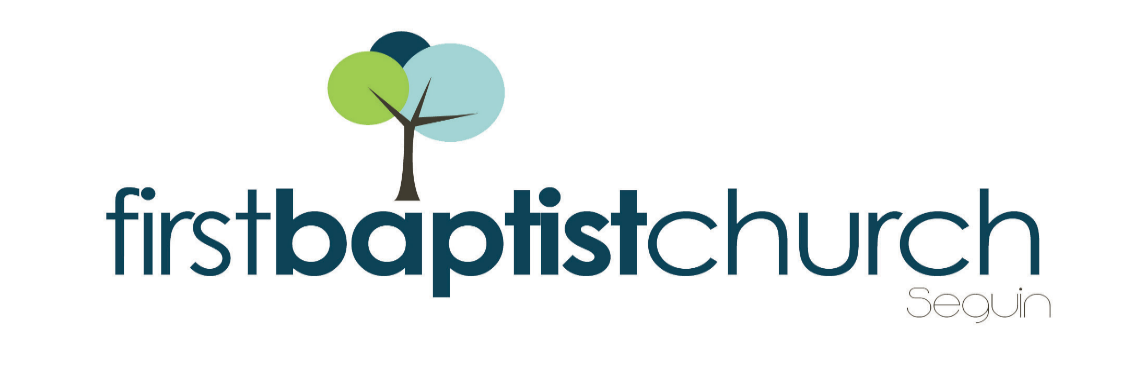 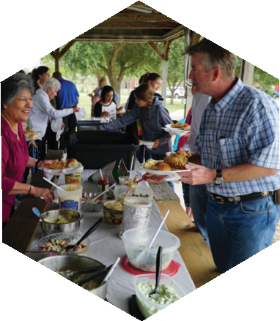 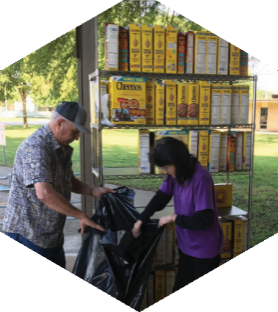 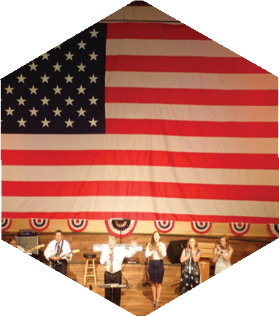 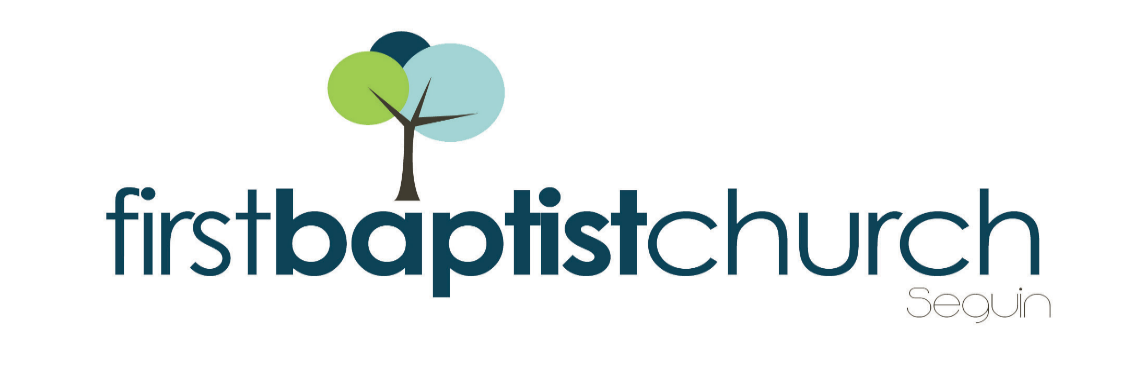 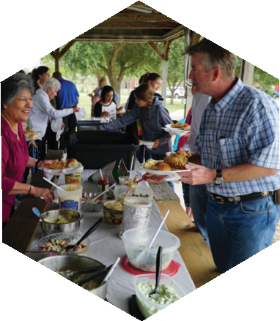 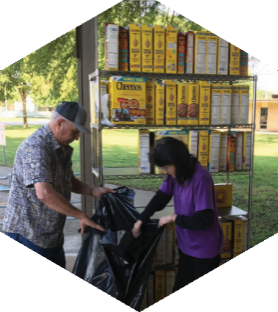 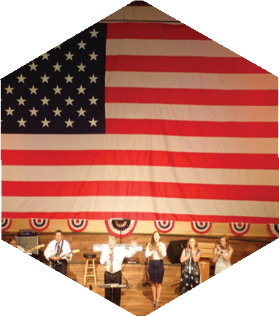 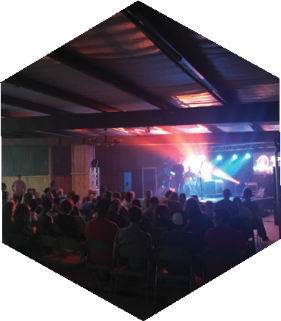 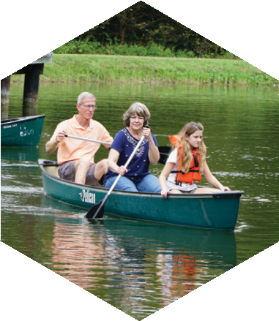 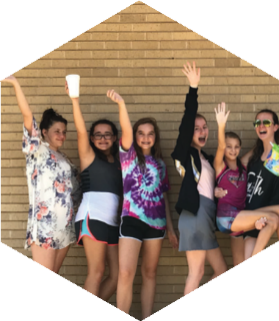 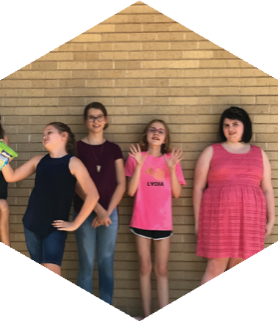 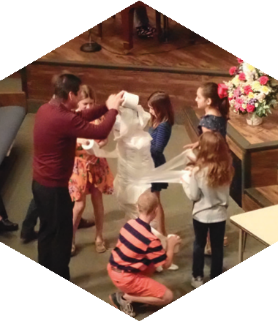 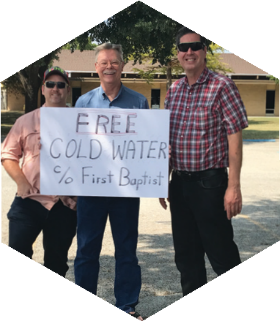 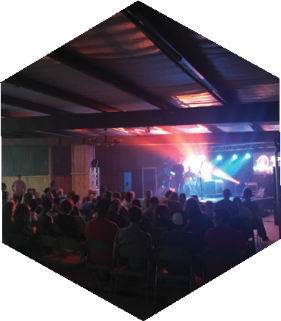 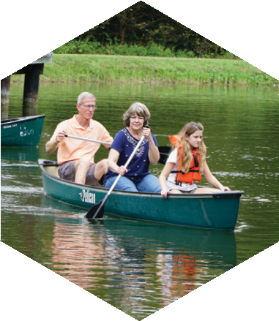 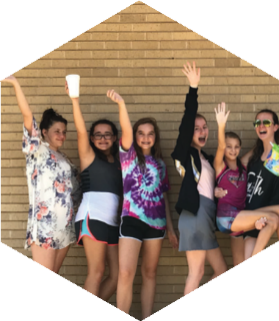 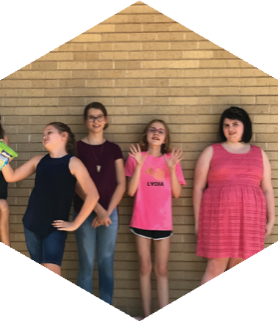 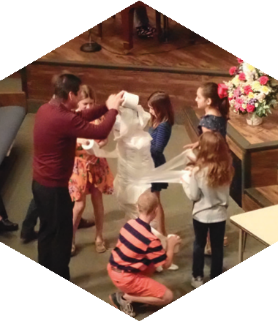 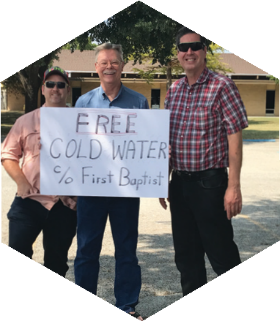 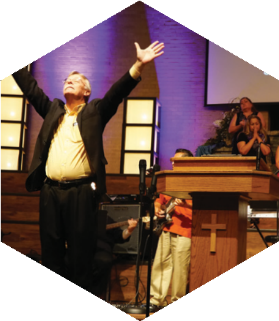 MORNING SERVICEAugust 11, 2019    10:30 amDECLARATION OF PRAISE                      CongregationBetter Is One DayStronger SCRIPTURE – John 21:15-22                     Travis PhillipsVIDEO: “We are immortal until our task is done”WELCOME/PRAYER                                    Pastor Brice                           WORSHIP MEDLEY                                    CongregationGreat Is the Lord (Hymn #12)Mercy *MESSAGE: Following Jesus when It becomes CostlyPastor BriceRESPONDING TO GOD’S WORD             CongregationJust As I Am (Hymn #307)Offering             					Prayer					          Whitney ReeseJesus Paid It All (Hymn #134)		    Praise Team BENEDICTION*    Children 4 years old thru First Grade dismissed for children’s worship following this song. NO EVENING SERVICEBACK TO SCHOOL SPLASHTONIGHT 	7:15 PM – 9:15 PMWe hope you will us join this evening as we close out the summer in style! We have reserved the Seguin Wave Pool, located at 1 Wave Pool Drive, for our church families and guests. We encourage everyone to grab a friend and meet us there. The gate will open at 7:15 PM. Bring your lawn chairs and towels and don’t forget to bring something to snack on. SEGUIN YOUTH SERVICES BACKPACK AND SUPPLIESLAST DAY TO PICK UP - TODAYFor the 12th year, First Baptist Church members have the opportunity to give a backpack filled with basic school supplies to a student who participates in the Seguin Youth Services (SYS) after-school program. We have a few student names still available for signup in the foyer. Stop by today. All completed backpacks must be back to the church next Sunday morning, August 18. On Monday, August 19, at 3:00 PM, SYS will host a back-to-school party where the backpacks will be given to the students. All church members are invited to attend, and those who donated a backpack will have the chance to give that backpack to their student. SYS is located at 901 N. Guadalupe St.MORE INFORMATIONFor more information about the church, please write your name and email address on one of the cards in the pews and place in the offering plate. Any prayer requests may be written on the back of the card as needed.  